Class Right(Right Holders)Mrs Bryson will…(The Duty Bearer)UNCRC ArticleWe will…(Right Holders)To learn every day.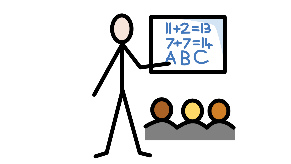 Make fun, creative lessons.Challenge us.Help us when needed.Article 28 – The Right to a good quality education.Listen and work quietly.Ask for help when we need it.Try our best every day.To play and relax in different activities.Give us opportunities to play in school and find time to relax.Make time for Fit 15.Article 31 – The Right to play and rest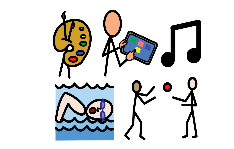 Take part in MISPBe prepared for our P.E. time.Enjoy our Fit 15, trying to get our mile!To be listened to.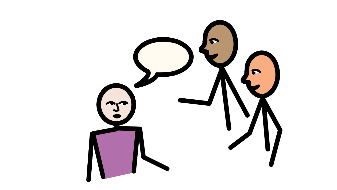 Allow time for listening to her class and allowing opportunities for personalisation, planning together and choiceArticle 12 – The Right to give your opinion and for adults to listen and take it seriously.Listen to what others have to say.Put my hand up to speak.To choose who we play with.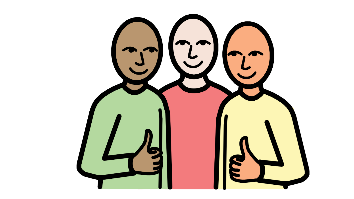 Will encourage you to pick who you learn and play with.Article 15- The right to choose your own friends and join or set up groups as long  it isn’t harmful to others.Have kind hands.Show that you are a good friend.Good friends play, share and help each other.